I hereby certify that the given information above is true and correct to the best of my         knowledge and belief.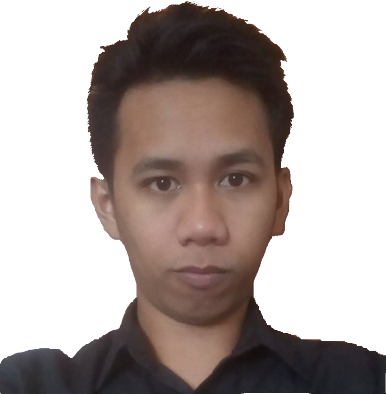 